TAREA 6Resumen de la tareaObjetivo/s (máx. 3): comprender textos orales auténticos, expresar quejas y desacuerdos, expresar opiniones y argumentarlas, escribir una carta de quejaContenido/s (máx. 3): comprensión oral global, detallada y selectiva de textos auténticos, conversación en pareja y grupo sobre el tema, interacción escrita – carta de quejaCompetencias:TareaActividad/es preparatoria/s (activación de conocimiento/vocabulario/texto base/imágenes…).  Expresión e interacción oral. Se proyecta un mapamundi en el cañón:Welche Länder haben Sie besucht? Wann? Mit wem? Welche Verkehrsmittel haben Sie benutzt? Aus welchen Gründen haben Sie das Land besucht? (Urlaub, Arbeit, Studium, Hochzeitsreise…) Was hat Ihnen gefallen/nicht gefallen? (Kultur, Gastronomie, Traditionen und Feste, Sprache…)Se habla en el pleno.A continuación se pregunta por el viaje de los sueños. Welches Land möchten Sie unbedingt mal besuchen und warum? Se da tiempo de preparación y se comenta después en pleno.Se repite la actividad pero a la inversa – Welches Land würden Sie nie besuchen? Aus welchem Grund? (zu teuer, fremde Sprache, uninteressant, Krieg, fehlende Hygiene…).Urlaubsbingo. Se pide al alumnado que dibuje una tabla de 4x3. En la tabla deben poner en cada casilla una palabra (4 verbos, 4 sustantivos, 4 adverbios/adjetivos) que según cada uno/a tienen que ver con el tema. Después deben ir formulando preguntas con esas palabras que se puedan contestar con sí/no. Si el compañero contesta sí, apuntan su nombre, si contesta que no, deben ir buscando otro/a. La actividad no debe sobrepasar los 25-30 minutos.Actividad/es de comprensión oral (global/selectiva/detallada/combinada):Se proyecta un vídeo y se pide que el alumno apunte información importante que haya podido identificar.https://www.ndr.de/ratgeber/verbraucher/Maengel-im-Urlaub-So-gibts-Geld-zurueck,reisemangel101.html Se comenta en pleno.En la segunda escucha el alumnado debe marcar la respuesta correcta (hasta 4”40):Se resuelve en pleno y se puede volver a ver el vídeo. Se comenta en pleno las malas experiencias que haya habido durante los viajes. Actividad de interacción escrita. Alles nur Probleme!Es un juego de rol en pareja, huésped/viajero x empleado de un hotel etc. Cada pareja recibe una tarjeta con las expresiones que se puedan utilizar en caso de problemas en un viaje. La conversación se desarrolla libremente en base a las tarjetas con los problemas. Al final hay que encontrar una solución.Ejemplo de tarjetas:Actividad final – Interacción escrita – carta de queja. El alumnado debe escribir una carta corta con sus quejas reclamando solución.Das steht im Prospekt: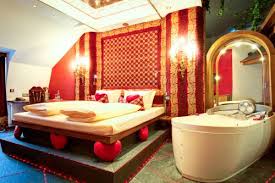 Das habe ich vorort vorgefunden: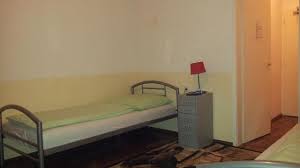 Sehr geehrte Damen und Herren,Am 15.3. habe ich meine Hochzeitsreise nach …. gebucht. Im Reisebüro habe ich ein Prospekt erhalten, in dem man Fotos vom gebuchten Zimmer in Ihrem 5-Sternehotel sehen konnte.  Leider entsprechen diese nicht der Wirklichkeit: …..….Mit freundlichen Grüβen, ….Evaluación y propuestas de mejora¿Cómo he evaluado al alumnado? ¿Qué resultados se han obtenido? ¿Se ha  cumplido el objetivo del 70% de aptos en la comprensión oral y la EO-IO? La evaluación ha sido a través de la observación directa en clase. Se ha evaluado la participación en las actividades y los productos (intervención en los comentarios, argumentos, la carta, la conversación en pareja etc.)Breve descripción de la actividad de evaluación:Número de alumnos/as: 8		Número de aptos: 	8	% de aptos: 100¿Qué cambios se van a introducir en la tarea? Ningunos.Título: Reisen und Urlaub – Entspannung pur?Autoría:    Sara Fernández     Marisa Martín     Bea Rocha	      María Rox     Andrea SkorepovaIdioma:    Alemán 	                 Español para extranjeros	      Inglés	        Francés	  Nivel:	     Básico 1 	                 Básico 2	              Intermedio	      Avanzado 1    Avanzado 2    C1Comunicación lingüística CCLXCompetencias sociales y cívicas CSCxCompetencia matemática y competencias básicas en ciencia y tecnología CMCTSentido de la iniciativa y espíritu emprendedor SIECompetencia digital CDXConciencia y expresiones culturales CECxAprender a aprender CPAAxRF1Das Para hat ein Zimmer für 2 Wochen in der Dominikanischen Republik gebucht.x2Sie haben mehr als zwei Tausend Euro bezahlt.x3Es gab verschiedene Probleme, die man leicht beheben konnte.x4Das Paar hat sich nicht an seinen Reiseveranstalter gewendet.x5Die deutsche Reiseleitung war sehr engegenkommend und half bei Problemen.xSchimmel im BadBaustelle vorm FensterZimmer zu kleinStrand ohne LiegenBad im FlurEinzelbett statt DoppelbettKaltes EssenKakerlaken im SpeisesaalUnfreundliche KellnerKaputtes FensterKaputte HeizungKlimaanlage funktioniert nichtPutzfrau kommt nichtSchmutziges ZimmerKein TelefonKein InternetanschlussKeiner spricht DeutschBedienung zu langsam